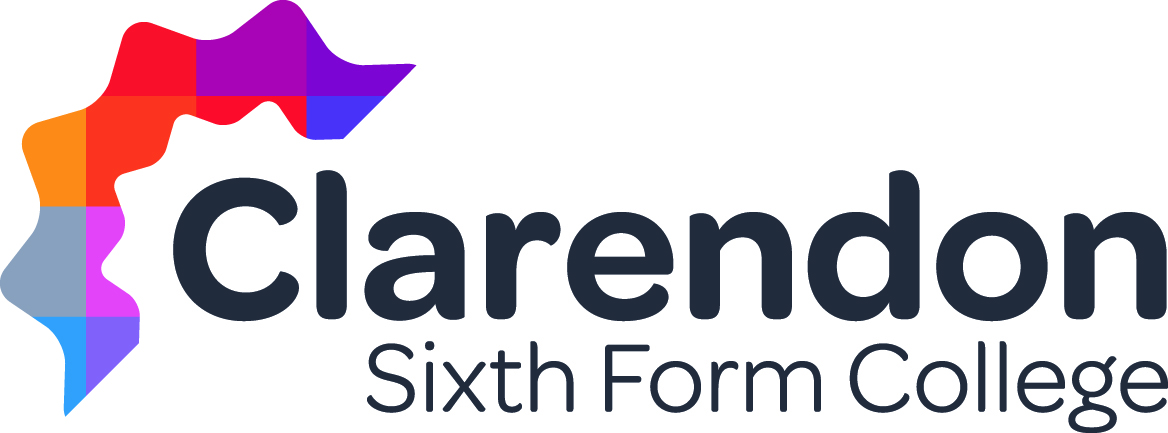 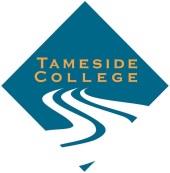 Job Title:	Temporary Learning Support Officer (0.76FTE) – AspirationsResponsible to:	Curriculum Leader   Responsible for:	1. 	Job PurposeAs a member of a team facilitate high quality learning through the support of students with complex learning difficulties, complex and challenging behaviour and physical disabilities2.	Key ResponsibilitiesFacilitate effective student learning across a variety of specified programmes both on and off college premisesSupport teaching staff to develop the curriculum for students on flexible learning programmesSupervise students at lunch and break timesUnder the direction of teaching staff, liaise with parents and external agencies as appropriateSupervise the personal hygiene and health care requirements of students to ensure their comfort and cleanlinessAssist in the development of learning resources/materials to meet individual learner needsAssess student competence in College or in the workplace against specific criteria and contribute to the range of assessment processes including the tracking of individual student achievements Provide instruction to a diverse range of students, including the supervision of students on approved equipment.Provide student advice, support and inductionMaintain records that support the learning experienceAssist in the student enrolment and internal and external marketing activities of the CollegeContribute to the Quality Assurance process through curriculum validations, audits, inspections, self-assessment, and quality improvement plans and standardisation3.	Specific DutiesUndertake staff development as appropriate to ensure professional development remains currentEnsure that the College policies on Health and Safety are fully implemented Observe and implement the College’s Equal Opportunity PolicyHave responsibility for promoting and safeguarding the welfare of the young people that you are responsible for, or come into contact with.4. 	General DutiesParticipate in College and external liaisons to ensure appropriate transition process for all the learnersAny other duties commensurate with the grade of post5. 	Budget Responsibility The post holder is not a budget holder under the College’s accounting systems and is required to observe and comply with the financial regulations of Tameside College at all times.6.       	Continuing Professional Development          	The post holder will proactively take part in the College’s Appraisal process and be expected to attend training 	and continuous professional development events and be responsible for their own professional updating.7.	Health and Safety	The post holder will be required:To take reasonable care to safeguard their own safety and that of others with whom they work;To cooperate with designated officers named by the Governors and/or the Principal and any other designated College manager to enable the College to comply with its obligations under Health and Safety legislation. Not to interfere with or to misuse anything provided in the interests of health and safety or welfare.To report immediately any defects in plant, equipment or the working environment8. 	Equality and DiversityTameside College is committed to the provision of equal opportunities.  All employees have a duty to ensure unfair discrimination does not occur and to support the implementation of the College’s Equality policy as appropriate.9	ValuesTameside College values are an essential part of the College achieving its core purpose and it is an expectation that these are adopted in daily working. These include:  Respect for learners and staffProfessionalism Excellence in service deliveryCommitmentTransparency10.	Safeguarding Children and Vulnerable AdultsTameside College recognises that it has a statutory and moral duty towards safeguarding the welfare of children, young people and, if appropriate, vulnerable adults who participate in any College activities and expects all staff to share this commitment.11. 	College Policies and ProceduresComply with College Policies and Procedures and the Staff Code of Conduct which can be accessed via Learning Box.Perform such other duties as reasonably correspond to the general character of the post and are commensurate with its level of responsibility.NOTE:The job description is current as at the date of the appointment. In discussion with your line manager your job description may be varied to reflect or anticipate changes in or to the post and you may be required to undertake other duties commensurate with the grade of your post.Signed: (Principal)	………………………………………………………		Date:……………………Signed: (Post holder)	 ………………………………………………………. 		Date:……………………Learning Support Officer (Aspirations 0.76 FTE – Employee SpecificationE = Essential	D = Desirable	A = Application	O = Observation	I = Interview	     T= TestEDHow?Qualifications & TrainingLevel 3 qualification or equivalent in a vocational or key skill areaRelevant assessment qualification or willing to achieve in 1 yearLevel 2 Learning Support Qualification or willing to achieve in 1 yearEvidence of attainment or operating at Level 2 in at least 1 of the following, and hold or be prepared to achieve the other 1 within 2 years: EnglishMathsIT Level 3 Learning Support qualificationEEEEDA/IA/IA/IA/IA/ISpecialist KnowledgeKnowledge of the curriculum course content of the curriculum areaKnowledge of Health and Safety legislationKnowledge of young people with learning difficulties, disabilities and special educational needsUnderstanding of and commitment to the principles of individual learningEEEDA/IA/IA/IA/IExperienceSupporting students in a learning situation Providing advice and guidanceExperience of working in an appropriate vocational or subject areaInvolvement in supporting learners through a range of methodologiesExperience of working with young people with complex learning difficulties, complex and challenging behaviour and physical disabilitiesEEEEDIA/IA/ISkills and AttributesAbility to facilitate learning across a mixed range of levels, modes and abilitiesAbility to provide pastoral and tutorial support to studentsGood communication skillsAbility to plan, organize areas of workRecord keepingAbility to work flexibly as part of a team Ability to assess student skill and competenceAbility to maintain high standards of health care including hygiene and intimate care needsAbility to work with students who may exhibit challenging behaviourIT skillsEvidence of working in a teamEEEEEEEEEDDA/IA/IA/IA/IA/IA/IA/IA/IOtherFit for the duties of the postDBS check on applicationWilling to undertake any training relevant to the requirements of the postWilling to demonstrate commitment to the demands of the post through regular and punctual attendanceWilling to undertake first aid training and duties as necessaryWilling to implement College Equal Opportunity PoliciesWilling to take responsibility for promoting and safeguarding the welfare of children and young person’s that you will be responsible for, or come into contact withEEEEEEEEEIIIIIIIII